Riviera French Institute — language school in France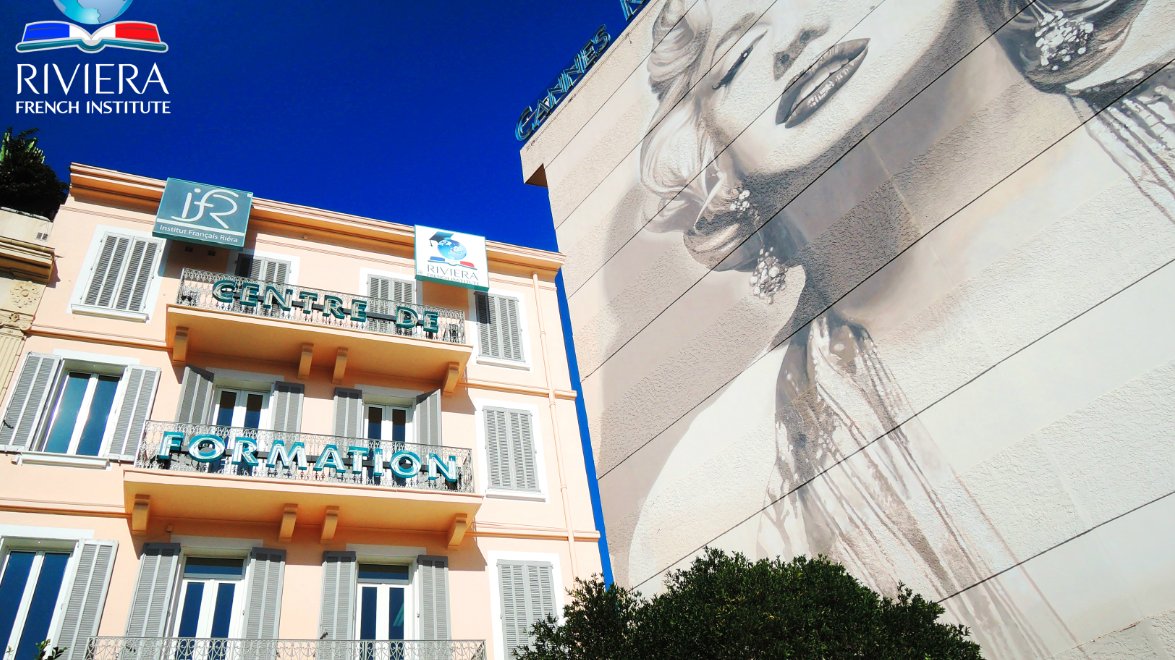 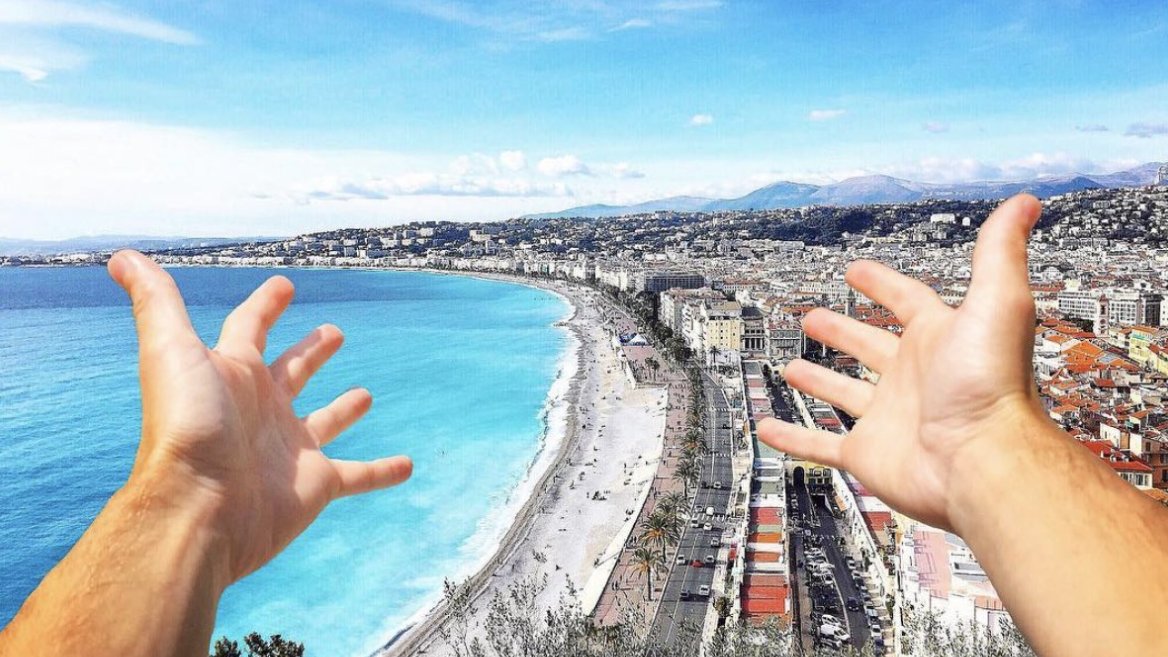 15 Boulevard d'Alsace, Cannes, France, from 6 to 18 ageDescriptionWhy choose this programInfrastructureSport infrastructureHobbies and clubsWhat else included in the program priceRecommended arrival cityНиццаSample timetableFor booking please go to www.travelclass.org Course intensity15AccommodationHost familyRoom typeTwinBathroom facilitiesSharedMealsBreakfast, Lunch and DinnerExcursions per week0Weekday excursions0Full day excursions0MorningAfternoonEveningDay 1Arrival in the host familyDiscovery of family life and habitsDay 2General French or English group lessons (1H30) from 9.00 to 10.30Multi-sports program from 11.00 A.M to 16.00 P.M.HomestayDay 3General French or English group lessons (1H30) from 9.00 to 10.30Multi-sports program from 11.00 A.M to 16.00 P.M.HomestayDay 4General French or English group lessons (1H30) from 9.00 to 10.30Multi-sports program from 11.00 A.M to 16.00 P.M.HomestayDay 5General French or English group lessons (1H30) from 9.00 to 10.30Multi-sports program from 11.00 A.M to 16.00 P.M.HomestayDay 6General French or English group lessons (1H30) from 9.00 to 10.30Multi-sports program from 11.00 A.M to 16.00 P.M.HomestayDay 7Departure